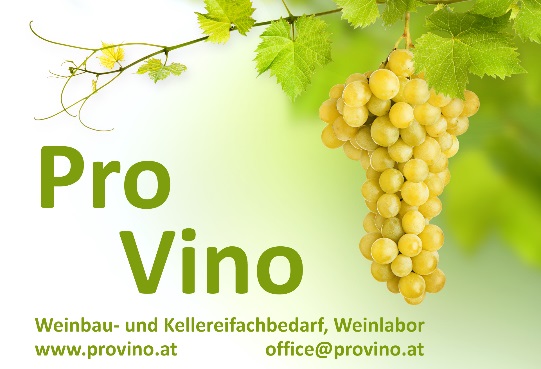 Pro Vino Handels GmbHAustraße 86A-3512 Mautern				office@provino.atWir suchen zur Verstärkung unseres Teams eine(n) Mitarbeiter(in).Ihre Bewerbung richten Sie bitte an die Geschäftsführung Ihr Aufgabengebiet: sie verkaufen aktiv und selbstständig die Produkte unseres Unternehmens kompetente und freundliche Kundenberatung diverse administrative Tätigkeiten im Verkaufsbüro Anforderungen: Branchenkenntnisse bzw. Abschluss einer Weinbauschule von Vorteil Strukturierte, belastbare Persönlichkeit Teamfähigkeit Flexibilität Kundenorientierung kaufmännische Denkweise gute allgemeine EDV-Kenntnisse sind Voraussetzung Eigenverantwortliches und engagiertes Arbeiten wird vorausgesetzt

Wir bieten: Leistungsgerechte EntlohnungMitarbeit in einem wachsenden Unternehmen ausführliche Einarbeitung interessantes Aufgabengebiet einen sicheren Arbeitsplatz